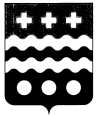 АДМИНИСТРАЦИЯ МОЛОКОВСКОГО МУНИЦИПАЛЬНОГО ОКРУГАТВЕРСКОЙ ОБЛАСТИПОСТАНОВЛЕНИЕВ соответствии с пунктом 1 статьи 78.1 Бюджетного кодекса Российской Федерации, постановлением Правительства Тверской области от 11.08.2015 N 380-пп «О  реализации отдельных положений Федерального законодательства, регулирующего деятельность государственных учреждений, внесении изменений в постановление администрации Тверской области от 25.02.2011 № 82-па и признании утратившими силу отдельных постановлений администрации Тверской области и правительства Тверской области и отдельных положений постановлений правительства Тверской области» (в редакции Постановления Правительства Тверской области от 05.02.2021 N 63-пп),  администрация Молоковского муниципального округа постановляет:Утвердить Порядок определения объема субсидии на иные цели и условия ее предоставления (приложение 1).Постановление администрации Молоковского муниципального округа от 24.02.2021г  № 37 «Об утверждении Порядка определения объема субсидии на иные цели и условия ее предоставления» считать утратившим силу.Настоящее Постановление вступает в силу с момента подписания и распространяется на правоотношения, возникшие с 01.01.2022 года.Глава муниципального округа                                           Ефименко  А.П.Приложениек Постановлению администрации Молоковского муниципального округаот 06.04.2022 г. N 110ПОРЯДОКопределения объема субсидии на иные целии условия ее предоставленияРаздел IОбщие положения1. Настоящий Порядок устанавливает правила определения объема субсидии на иные цели (далее - субсидии) и условия ее предоставления муниципальным бюджетным учреждениям Молоковского муниципального округа Тверской области и муниципальным автономным учреждениям Молоковского муниципального округа Тверской области (далее при совместном упоминании - муниципальные учреждения).2. Субсидии предоставляются в целях финансового обеспечения деятельности муниципальных учреждений по реализации мероприятий, не связанных с выполнением муниципального задания (далее - мероприятия), в том числе:1) на достижение результатов регионального проекта (программы), регионального приоритетного проекта (программы), направленного на обеспечение достижения целей, показателей и результатов федерального проекта (программы);2) на реализацию мероприятий муниципальных программ Молоковского муниципального округа Тверской области;3) на реализацию мероприятий, включенных в перечень мероприятий по обращениям, поступающим к депутатам Законодательного Собрания Тверской области, утвержденный законом Тверской области об областном бюджете Тверской области на текущий финансовый год и плановый период;4) на реализацию мероприятий, финансовое обеспечение которых осуществляется за счет средств, выделенных из резервного фонда Правительства Тверской области.3. Предоставление муниципальным учреждениям субсидий осуществляется самостоятельными структурными отделами администрации Молоковского муниципального округа Тверской области, осуществляющими функции и полномочия учредителя муниципальных учреждений (далее - учредитель), в пределах бюджетных ассигнований, предусмотренных на цели, указанные в пункте 2 настоящего раздела, в текущем финансовом году решением Думы Молоковского муниципального округа о бюджете Молоковского муниципального округа Тверской области на текущий финансовый год и плановый период (сводной бюджетной росписью бюджета Молоковского муниципального округа Тверской области) (далее - сводная бюджетная роспись), и на основании соглашения о предоставлении субсидии на иные цели (далее - Соглашение), заключаемого между учредителем и муниципальным учреждением.Раздел IIУсловия и порядок предоставления субсидий4. Для получения субсидии муниципальное учреждение представляет учредителю следующие документы:1) пояснительная записка, содержащая обоснование необходимости предоставления субсидии на цели, указанные в пункте 2 настоящего Порядка, включая расчет-обоснование суммы субсидии, в том числе предварительную смету на выполнение соответствующих работ (оказание услуг), проведение мероприятий, приобретение имущества (за исключением недвижимого имущества), а также предложения поставщиков (подрядчиков, исполнителей), статистические данные и (или) иную информацию, в зависимости от цели предоставления субсидии;2) перечень объектов, подлежащих ремонту, акт обследования таких объектов и дефектная ведомость, предварительная смета расходов в случае, если субсидия предоставляется на проведение ремонта (реставрации);3) программа мероприятий в случае, если субсидия предоставляется на проведение мероприятий, в том числе конференций, симпозиумов, выставок;4) информация о планируемом к приобретению имуществе в случае, если субсидия предоставляется на приобретение имущества;5) информация о количестве физических лиц (среднегодовом количестве), являющихся получателями выплат, и видах таких выплат в случае, если субсидия предоставляется на осуществление указанных выплат;6) иная информация, установленная правовым актом учредителя (при необходимости).Требования к документам, указанным в подпунктах 1 - 6 настоящего пункта, устанавливаются в правовом акте учредителя.5. Документы, указанные в пункте 4 настоящего раздела, представляются за подписью руководителя муниципального учреждения (лица, исполняющего обязанности руководителя муниципального учреждения).6. Учредитель регистрирует полученные от муниципального учреждения документы в день их поступления.7. Учредитель в течение 10 рабочих дней со дня регистрации документов, указанных в пункте 4 настоящего раздела, рассматривает их, осуществляет проверку на предмет соответствия требованиям настоящего Порядка, определяет целесообразность предоставления субсидии муниципальному учреждению, а также размер субсидии, планируемой к предоставлению.При наличии замечаний к представленным в соответствии с пунктом 4 настоящего раздела документам, не являющихся основаниями для отказа в предоставлении субсидии муниципальному учреждению, установленными пунктом 9 настоящего раздела, учредитель уведомляет муниципальное учреждение о необходимости устранения выявленных замечаний.8. Муниципальное учреждение не позднее 3 рабочих дней со дня получения замечаний, указанных в абзаце втором пункта 7 настоящего раздела, устраняет их и представляет доработанные документы учредителю.Учредитель регистрирует и рассматривает доработанные документы в соответствии с пунктами 6, 7 настоящего раздела.9. Основаниями для отказа муниципальному учреждению в предоставлении субсидии являются:1) несоответствие представленных муниципальным учреждением документов требованиям (при их установлении), определенным пунктом 4 настоящего раздела, или непредставление (представление не в полном объеме) указанных документов;2) недостоверность информации, содержащейся в документах, представленных муниципальным учреждением.10. Размер субсидии определяется на основании документов, представленных муниципальным учреждением в соответствии с пунктом 4 настоящего раздела, в пределах лимитов бюджетных обязательств, предусмотренных учредителю, за исключением случаев, когда размер субсидии определен решением Думы Молоковского муниципального округа о бюджете Молоковского муниципального округа Тверской области на текущий финансовый год и плановый период.11. При наличии оснований для отказа в предоставлении субсидии муниципальному учреждению, указанных в пункте 9 настоящего раздела, учредитель в срок, установленный абзацем первым пункта 7 настоящего раздела, направляет муниципальному учреждению заключение, содержащее мотивированное обоснование такого отказа, и возвращает документы, представленные в соответствии с пунктом 4 настоящего раздела, способом, позволяющим подтвердить факт и дату направления заключения и документов.12. В случае соответствия представленных муниципальным учреждением документов, указанных в пункте 4 настоящего раздела, учредитель после вступления в силу решения Думы Молоковского муниципального округа о бюджете Молоковского муниципального округа Тверской области на текущий финансовый год и плановый период правовым актом, проект которого подлежит согласованию с финансовым отделом администрации Молоковского муниципального округа, в текущем финансовом году утверждает распределение субсидий между муниципальными учреждениями (далее - распределение субсидий) по форме согласно приложению 1 к настоящему Порядку.13. Проект правового акта, указанный в пункте 12 настоящего раздела, должен содержать:1) цели предоставления субсидий, в том числе с указанием наименования национального проекта (программы), в том числе федерального проекта, входящего в состав соответствующего национального проекта (программы), или регионального проекта, обеспечивающего достижение целей, показателей и результатов федерального проекта в случае, если субсидии предоставляются в целях реализации соответствующего проекта (программы);2) результаты предоставления субсидии, которые должны быть конкретными, измеримыми и соответствовать результатам федеральных или региональных проектов, указанных в подпункте 1 настоящего пункта (в случае, если субсидия предоставляется в целях реализации такого проекта), и показатели, необходимые для достижения результатов предоставления субсидии, включая показатели в части материальных и нематериальных объектов и (или) услуг, планируемых к получению при достижении результатов соответствующих проектов (при возможности такой детализации);3) сроки (график) перечисления субсидии;4) размер субсидии, определенный в соответствии с пунктом 10 настоящего раздела.14. Проект правового акта, указанный в пункте 12 настоящего раздела, представляется на согласование в финансовый отдел администрации Молоковского муниципального округа в пятидневный срок после вступления в силу решения Думы Молоковского муниципального округа о бюджете Молоковского муниципального округа Тверской области на текущий финансовый год и плановый период.15. Финансовый отдел администрации Молоковского муниципального округа в пятидневный срок проводит экспертизу проекта правового акта, представленного на согласование в соответствии с пунктом 14 настоящего раздела, на предмет его соответствия решению Думы Молоковского муниципального округа о бюджете Молоковского муниципального округа Тверской области на текущий финансовый год и плановый период и (или) сводной бюджетной росписи.16. При внесении изменений в сводную бюджетную роспись в соответствии с решениями руководителя финансового отдела администрации Молоковского муниципального округа без внесения изменений в решение Думы Молоковского муниципального округа о бюджете Молоковского муниципального округа Тверской области на текущий финансовый год и плановый период по основаниям, установленным статьей 217 Бюджетного кодекса Российской Федерации и решением Думы Молоковского муниципального округа о бюджете Молоковского муниципального округа Тверской области на текущий финансовый год и плановый период, объем бюджетных ассигнований на финансовое обеспечение мероприятий должен соответствовать объему бюджетных ассигнований, установленному сводной бюджетной росписью.17. После согласования проекта правового акта о распределении субсидий с финансовым отделом администрации Молоковского муниципального округа учредитель принимает указанный правовой акт, доводит его до подведомственных муниципальных учреждений и размещает на сайте учредителя в информационно-телекоммуникационной сети Интернет.18. При внесении изменений в решение Думы Молоковского муниципального округа о бюджете Молоковского муниципального округа Тверской области на текущий финансовый год и плановый период (сводную бюджетную роспись) в части объемов бюджетных ассигнований на финансовое обеспечение субсидий, в том числе национального проекта (программы), в том числе федерального проекта, входящего в состав соответствующего национального проекта (программы), или регионального проекта, обеспечивающего достижение целей, показателей и результатов федерального проекта, в случае, если субсидии предоставляются в целях реализации соответствующего проекта (программы), учредитель разрабатывает проект правового акта о внесении соответствующих изменений в распределение субсидий и обеспечивает его согласование и принятие в соответствии с пунктами 14, 15, 17 настоящего раздела.19. После принятия правового акта о внесении соответствующих изменений в распределение субсидий учредитель доводит его до подведомственных муниципальных учреждений и размещает на сайте учредителя в информационно-телекоммуникационной сети Интернет.20. Проект правового акта, утверждающий распределение субсидий и (или) иных межбюджетных трансфертов в части мероприятий, включенных в перечень мероприятий по обращениям, поступающим к депутатам Законодательного Собрания Тверской области, представляется на согласование в финансовый отдел администрации Молоковского муниципального округа в течение 7 рабочих дней со дня вступления в силу закона Тверской области о внесении изменений в закон Тверской области об областном бюджете Тверской области на текущий финансовый год и плановый период, предусматривающего распределение бюджетных ассигнований на реализацию соответствующих мероприятий по обращениям, поступающим к депутатам Законодательного Собрания Тверской области.Проект правового акта, утверждающий распределение субсидий и (или) иных межбюджетных трансфертов в части мероприятий, финансовое обеспечение которых осуществляется за счет средств, выделенных из резервного фонда Правительства Тверской области, представляется на согласование в финансовый отдел администрации Молоковского муниципального округа в течение 7 рабочих дней со дня вступления в силу распоряжения Правительства Тверской области об использовании бюджетных ассигнований резервного фонда Правительства Тверской области.21. Соглашение, в том числе дополнительные соглашения к указанному Соглашению, предусматривающие внесение в него изменений или его расторжение, заключается в течение 5 рабочих дней со дня вступления в силу правового акта, утверждающего распределение субсидий между муниципальными учреждениями.Соглашение, в том числе дополнительные соглашения к указанному Соглашению, предусматривающие внесение в него изменений или его расторжение, заключается в соответствии с типовой формой, утверждаемой финансовым отделом администрации Молоковского муниципального округа.Условия расторжения Соглашения предусматриваются в соответствии с типовой формой Соглашения, утверждаемой финансовым отделом администрации Молоковского муниципального округа.22. Субсидии предоставляются муниципальному учреждению при выполнении следующих условий:1) наличие документов, указанных в пункте 4 настоящего раздела;2) наличие заключенного между муниципальным учреждением и учредителем Соглашения;3) выполнение муниципальным учреждением требований, установленных в Соглашении;4) соблюдение требований к предоставлению отчетности в соответствии с разделом III настоящего Порядка;5) наличие фактически поставленных товаров, выполненных работ, оказанных услуг, за исключением субсидий, предоставленных на стипендиальное обеспечение и (или) на социальную поддержку студентов, обучающихся по очной форме обучения за счет бюджетных ассигнований бюджета Молоковского муниципального округа Тверской области, расходов на оплату труда, расходов на содержание муниципальных учреждений, финансовое обеспечение деятельности которых осуществляется за счет средств субсидий;6) отсутствие у муниципальных учреждений на 31 декабря года, предшествующего году, в котором планируется принятие решения о предоставлении субсидии, неисполненных обязанностей по уплате налогов, сборов, страховых взносов, пеней, штрафов, процентов, подлежащих уплате в соответствии с законодательством Российской Федерации о налогах и сборах, просроченной задолженности по возврату в бюджет Молоковского муниципального округа Тверской области субсидий, иных межбюджетных трансфертов, бюджетных инвестиций, предоставленных в том числе в соответствии с иными правовыми актами, за исключением случаев предоставления субсидий на осуществление мероприятий по реорганизации или ликвидации муниципальных учреждений, предотвращение аварийной (чрезвычайной) ситуации, ликвидации последствий и осуществление восстановительных работ в случае наступления аварийной (чрезвычайной) ситуации, погашены задолженности по судебным актам, вступившим в законную силу, исполнительным документам, а также иные случаи, установленные федеральными законами, нормативными правовыми актами Правительства Российской Федерации, Правительства Тверской области, администрации Молоковского муниципального округа.23. Условие, предусмотренное подпунктом 5 пункта 22 настоящего раздела, не применяется на период введения на территории Молоковского муниципального округа Тверской области режима повышенной готовности или режима чрезвычайной ситуации.24. Субсидии в установленном порядке зачисляются на отдельные лицевые счета муниципальных учреждений, открытые в финансовом отделе администрации Молоковского муниципального округа, в сроки (периоды), установленные Соглашением.Раздел IIIТребования к отчетности25. Муниципальное учреждение представляет учредителю отчет о достижении результатов, указанных в подпункте 2 пункта 13 настоящего Порядка, иных показателей (при их установлении), отчет об осуществлении расходов, источником финансового обеспечения которых является субсидия, по формам и в сроки, установленные Соглашением.26. Учредитель формирует сводный отчет об использовании субсидий по форме согласно приложению 2 к настоящему Порядку, который представляется в финансовый отдел администрации Молоковского муниципального округа в следующие сроки:1) не позднее 15 числа месяца, следующего за отчетным кварталом, за первый - третий кварталы текущего года;2) не позднее 15 февраля года, следующего за отчетным, за отчетный год.27. Учредитель правовым актом (при необходимости) вправе устанавливать дополнительные формы отчетов в соответствии со спецификой деятельности муниципального учреждения.28. Муниципальное учреждение несет ответственность за достоверность представляемой учредителю в соответствии с пунктом 25 настоящего раздела отчетности, а также за использование субсидий в соответствии с условиями, установленными пунктом 22 раздела II настоящего Порядка.Раздел IVПорядок осуществления контроля за соблюдениемцелей, условий и порядка предоставления субсидийи ответственность за их несоблюдение29. Контроль за целевым использованием муниципальными учреждениями средств бюджета Молоковского муниципального округа Тверской области, предоставленных в виде субсидий и остатков субсидий предыдущих периодов, осуществляется учредителем и органами муниципального финансового контроля в соответствии с законодательством.30. Соблюдение муниципальным учреждением целей и условий предоставления субсидий подлежит обязательной проверке учредителем и уполномоченным органом муниципального финансового контроля.31. В случае установления несоблюдения муниципальным учреждением целей и условий предоставления субсидий, выявленного по результатам проверок, предусмотренных пунктом 30 настоящего раздела, субсидия подлежит возврату в бюджет Молоковского муниципального округа Тверской области.32. Не использованные в текущем финансовом году остатки субсидий, предоставленные муниципальным учреждениям из бюджета Молоковского муниципального округа Тверской области, подлежат перечислению муниципальными учреждениями в бюджет Молоковского муниципального округа Тверской области. Указанные остатки средств могут использоваться муниципальными учреждениями в очередном финансовом году при наличии потребности в направлении их на те же цели в соответствии с порядком, установленным финансовым отделом администрации Молоковского муниципального округа.33. В случае недостижения муниципальным учреждением результатов, иных показателей (при их установлении) субсидия подлежит возврату в бюджет Молоковского муниципального округа Тверской области в объеме, который соответствует недостигнутым результатам (показателям).Решение о возврате субсидии принимается учредителем в течение 30 календарных дней со дня установления факта недостижения результатов.Учредитель в течение 5 рабочих дней со дня принятия решения о возврате субсидии направляет муниципальному учреждению требование о возврате полученной части субсидии в бюджет Молоковского муниципального округа Тверской области. Муниципальное учреждение в течение 30 календарных дней со дня получения уведомления осуществляет возврат субсидии в бюджет Молоковского муниципального округа Тверской области.34. За нарушение сроков возврата в бюджет Молоковского муниципального округа Тверской области неизрасходованной части субсидии, возврата субсидии, израсходованной не по целевому назначению, муниципальное учреждение несет ответственность в соответствии с законодательством Российской Федерации.35. Муниципальное учреждение несет ответственность за нецелевое использование субсидии в соответствии с законодательством Российской Федерации.Приложение 1к Порядку определения объема субсидиина иные цели и условиям ее предоставленияРаспределениемежду муниципальными учреждениями Молоковского муниципального округа Тверской области субсидий на иные цели, предоставляемых в _______ годуи плановом периодеПримечания.<1> Наименование источника предоставления субсидий, в том числе с указанием наименования соответствующего проекта (программы) из перечня национальных проектов (программ), в том числе федеральных проектов, входящих в состав соответствующего национального проекта (программы), регионального проекта, обеспечивающего достижение целей, показателей и результатов федерального проекта в случае, если субсидии предоставляются в целях реализации соответствующего проекта (программы);<2> код дополнительной классификации плана финансово-хозяйственной деятельности муниципального учреждения Молоковского муниципального округа;<3> в случае необходимости расчет размера субсидии оформляется отдельным приложением к Распределению между муниципальными учреждениями Молоковского муниципального округа субсидий на иные цели;<4> учредитель вправе детализировать мероприятия в случае необходимости расшифровки содержательной части мероприятия по каждому конкретному муниципальному учреждению Молоковского муниципального округа.Приложение 2к Порядку определения объема субсидийна иные цели и условиям ее предоставленияСводный отчетоб использовании субсидий на иные целиза ___________________________(отчетный период)____________________________________________________________(наименование самостоятельного структурного отдела администрации Молоковского муниципального округа, осуществляющего функции и полномочия учредителя муниципальныхучреждений Молоковского муниципального округа Тверской области)Исполнитель                             подпись      расшифровка подписи    контактный телефон".06.04.2022                             № 110 п. МолоковоОб утверждении Порядка определения объема субсидии на иные цели и условия ее предоставленияПриложение к _____________________________________________(наименование и реквизиты правового актасамостоятельного структурного отдела администрации Молоковского муниципального округа, осуществляющего функциии полномочия учредителя муниципальныхучреждений Молоковского муниципального округа Тверской области)N п/пНаименование <1>Код бюджетной классификацииКод ДК <2>Размер субсидии, руб.Размер субсидии, руб.Размер субсидии, руб.Сроки перечисления субсидии (год, квартал)Порядок расчета размера субсидии <3>Результаты предоставления субсидийЛицевой счет муниципального учреждения Молоковского муниципального округаN п/пНаименование <1>Код бюджетной классификацииКод ДК <2>текущий год1-й год планового периода2-й год планового периодаСроки перечисления субсидии (год, квартал)Порядок расчета размера субсидии <3>Результаты предоставления субсидийЛицевой счет муниципального учреждения Молоковского муниципального округа12345678910111Муниципальная программа1.1.Подпрограмма1.1.1.Задачи1.1.1.1.Мероприятие <4>...1.1.1.1.1.Муниципальное учреждение N 1Приложение 1.........1.1.n.Муниципальное учреждение N nПриложение n......N п/пНаименованиеСумма субсидии на иные цели, перечисленная в отчетном периоде на лицевые счета муниципальных учреждений Молоковского муниципального округа, руб.Сумма кассовых выплат с лицевых счетов муниципальных учреждений Молоковского муниципального округа за счет субсидии на иные цели в отчетном периоде, руб.Отношение суммы кассовых выплат с лицевых счетов муниципальных учреждений Молоковского муниципального округа за счет субсидии на иные цели в отчетном периоде к сумме субсидии на иные цели, перечисленной в отчетном периоде на лицевые счета муниципальных учреждений Молоковского муниципального округа, %(гр. 5 = (гр. 4 / гр. 3) 100)Сумма остатка средств субсидии на иные цели на конец отчетного периода, руб.(гр. 6 = гр. 3 - гр. 4)Причины остатка средств субсидии на иные цели на конец отчетного периодаРезультаты предоставления субсидии на иные целиРезультаты предоставления субсидии на иные целиN п/пНаименованиеСумма субсидии на иные цели, перечисленная в отчетном периоде на лицевые счета муниципальных учреждений Молоковского муниципального округа, руб.Сумма кассовых выплат с лицевых счетов муниципальных учреждений Молоковского муниципального округа за счет субсидии на иные цели в отчетном периоде, руб.Отношение суммы кассовых выплат с лицевых счетов муниципальных учреждений Молоковского муниципального округа за счет субсидии на иные цели в отчетном периоде к сумме субсидии на иные цели, перечисленной в отчетном периоде на лицевые счета муниципальных учреждений Молоковского муниципального округа, %(гр. 5 = (гр. 4 / гр. 3) 100)Сумма остатка средств субсидии на иные цели на конец отчетного периода, руб.(гр. 6 = гр. 3 - гр. 4)Причины остатка средств субсидии на иные цели на конец отчетного периодапланфакт1234567891Мероприятие 1XX1.1Показатель N 1XXXXX......1.nПоказатель N nXXXXX......Итого субсидийXXРуководитель самостоятельного структурного отдела администрации Молоковского муниципального округа, осуществляющего функции и полномочия учредителя муниципальных учреждений Молоковского муниципального округа Тверской области_____________ _____________________   подпись             расшифровка подписи